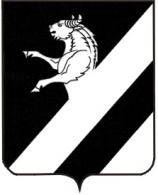 Красноярский крайАчинский районАдминистрация Тарутинского сельсоветаПОСТАНОВЛЕНИЕ11.12.2015	              п. Тарутино	                               № 130- ПО внесении изменений в Постановление от 28.01.2013 № 03-П«Об утверждении Административногорегламента проведения проверок юридических лици индивидуальных предпринимателей при осуществлениимуниципального контроля за обеспечением сохранностиавтомобильных дорог  местного значения на территорииТарутинского сельсовета»           В целях организации  и осуществления муниципального контроля за обеспечением сохранности автомобильных дорог местного значения на территории Тарутинского сельсовета, в соответствии с Федеральным законом от 26.12.2008 № 294-ФЗ «О защите прав юридических лиц и индивидуальных предпринимателей при осуществлении государственного контроля (надзора) и муниципального контроля» ( с внесенными изменениями от 13.07.2015 № 246-ФЗ), руководствуясь ст.ст. 7,18 Устава Тарутинского сельсовета                                         ПОСТАНОВЛЯЮ:        1. Внести в Постановление Администрации Тарутинского сельсовета от 28.01.2013 № 03-П «Об утверждении Административного регламента проведения проверок юридических лиц и индивидуальных предпринимателей при осуществлении муниципального контроля за обеспечением сохранности автомобильных дорог  местного значения на территории Тарутинского сельсовета» следующие изменения:1. Пункт 1.7. изложить в следующей редакции – «действия должностного лица или должностных лиц органа  государственного контроля (надзора) либо органа муниципального контроля  и привлекаемых в случае необходимости в установленном  Федеральным законом № 294-ФЗ порядке к проведению проверок экспертов, экспертных организаций по рассмотрению документов юридического лица, индивидуального предпринимателя, по обследованию используемых указанными лицами при осуществлении деятельности производственных объектов и перевозимых указанными лицами грузов, по отбору образцов продукции, объектов окружающей среды, объектов производственной среды, по проведению их исследований, испытаний, плановых (рейдовых) осмотров, обследований особо охраняемых природных территорий, лесных участков, охотничьих угодий, земельных участков, акваторий водоемов, районов внутренних морских вод, территориального моря, континентального шельфа и исключительной экономической зоны Российской Федерации, транспортных средств (судов и иных плавучих средств, находящихся на внутренних водных путях и в акваториях портов, во внутренних морских водах, в территориальном море, исключительной экономической зоне Российской Федерации, автомобильного и городского наземного электрического транспорта, самоходных машин и других видов техники, подвижного состава железнодорожного транспорта, воздушных судов)  в процессе их эксплуатации, а также по проведению экспертиз и расследований, направленных на установление причинно-следственной связи выявленного нарушения обязательных требований и (или) требований, установленных муниципальными правовыми актами, с фактами причинения вреда». 2. Пункт 3.1. изложить в следующей редакции – «Предметом  плановой проверки является соблюдение юридическим лицом, индивидуальным предпринимателем в процессе осуществления деятельности совокупности предъявляемых обязательных требований и требований, установленных муниципальными правовыми актами, а также соответствие сведений, содержащихся в уведомлении о начале осуществления отдельных видов предпринимательской деятельности, обязательным требованиям».3. Пункт 3.2. дополнить и изложить в следующей редакции – « В отношении юридических лиц, индивидуальных предпринимателей, осуществляющих виды деятельности в сфере здравоохранения, сфере образования, в социальной сфере, в сфере теплоснабжения, в сфере электроэнергетики, в сфере энергосбережения и повышения энергетической эффективности могут проводиться два и более раза в три года».4. Подпункт 3 п. 4.2 исключить.5. Пункт 7.3. дополнить и изложить в следующей редакции – «в отношении малых предприятий не более чем на 50 часов».             2. Постановление вступает в силу с момента подписания и подлежит опубликованию в информационном листе администрации тарутинского сельсовета «Сельские Вести» и размещению на официальном сайте Тарутинского сельсовета http://tarutino.bdu.su/.            3. Контроль за исполнением настоящего постановления возлагаю на себя. Глава Тарутинского сельсовета                                              В.А. Потехин Кирьян Анастасия Николаевна8 (39151)90-2-80